PERRY COUNTY COUNCIL MEETING NOTICETHURSDAY, MARCH 23, 20235:00 P.M.PERRY COUNTY COURTHOUSE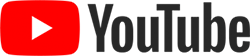   /Perry County, Indiana GovernmentPLEDGE OF ALLEGIANCEAPPROVAL OF THE AGENDAMINUTES 02.23.2023 PUBLIC COMMENTSKRISTINIA HAMMACK, AUDITOR IV-D In-Direct Cost Allocation Plan Annual ReportAdditional Appropriations Courthouse TIF #1 Fund #4401--$9,320.69Statewide 911 Fund #1222--$23,50038103.000.000			$10,000.00		38104.000.000			$  3,000.0044100.000.000			$  2,500.0044500.000.000			$  8,000.00Additional appropriation is to upgrade the backup center (Armory Annex) with computer aided dispatch (CAD).  The requested generator will replace the existing nonfunctional generator at the North Ridge radio repeater site.    	Ordinance temporary transfer to Cumulative Capital Development FundFROM: FUND #1114:  LIT – SPECIAL LEGISLATION	        	TO: FUND #1138:  CUMULATIVE CAP.  DEV. FUND	 $ 100,000    Credit Card PolicyCOMMUNITY CORRECTIONS PAYROLL AMENDMENTS COUNCILSouthwest District Meeting Prepared by: Kristinia L. HammackPerry County AuditorADA Notice:  Perry County will generally, upon request, provide appropriate aids and services leading to effective communication for qualified persons with disabilities.  To request an accommodation, contact the ADA Coordinator at 812-547-2506 as soon as possible but no later than two (2) business days before the scheduled meeting.